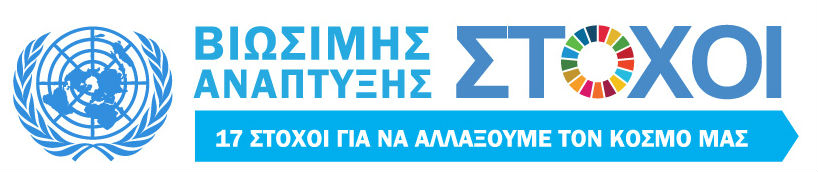 ΣΤΟΧΟΙ ΒΙΩΣΙΜΗΣ ΑΝΑΠΤΥΞΗΣ (ΣΒΑ)Στόχος 1:   Δίνουμε τέλος σε όλες τις μορφές της φτώχειας, παντού1.1	Έως το 2030, εξάλειψη της ακραίας φτώχειας για όλους τους ανθρώπους παντού,  η οποία μετράται, επί του παρόντος, με βάση τους ανθρώπους που ζουν με λιγότερα από 1,25 δολάρια την ημέρα.1.2	Έως το 2030, μείωση, τουλάχιστον κατά το ήμισυ, της αναλογίας ανδρών, γυναικών και παιδιών όλων των ηλικιών που ζουν κάτω από όλες τις διαστάσεις της φτώχειας, σύμφωνα με τους εκάστοτε εθνικούς ορισμούς.1.3	Εφαρμογή κατάλληλων εθνικών συστημάτων και μέτρων κοινωνικής προστασίας για όλους, συμπεριλαμβανομένων των κατώτατων ορίων κοινωνικής προστασίας, και επίτευξη, έως το 2030, ουσιαστικής κάλυψης των φτωχών και των ευάλωτων.1.4	Έως το 2030, διασφάλιση ότι όλοι οι άνδρες και οι γυναίκες, ιδίως οι φτωχοί και ευάλωτοι, έχουν ίσα δικαιώματα πρόσβασης σε οικονομικούς πόρους καθώς και πρόσβαση σε βασικές υπηρεσίες, στην ιδιοκτησία και στον έλεγχο της γης, όπως και σε άλλες μορφές ιδιοκτησίας, στην κληρονομιά, στους φυσικούς πόρους, στις κατάλληλες νέες τεχνολογίες, στις χρηματοπιστωτικές υπηρεσίες, συμπεριλαμβανομένων των μικροχρηματοδοτήσεων. 1.5	 Έως το 2030, οικοδόμηση της ανθεκτικότητας των φτωχών και εκείνων που βρίσκονται σε ευάλωτη κατάσταση, μείωση της έκθεσης και της ευπάθειάς τους έναντι ακραίων φαινομένων που σχετίζονται με το κλίμα και άλλων οικονομικών, κοινωνικών και περιβαλλοντικών πιέσεων και καταστροφών.1.α	Διασφάλιση σημαντικής κινητοποίησης πόρων από διάφορες πηγές, μέσω της ενισχυμένης αναπτυξιακής συνεργασίας, έτσι ώστε να παραχθούν επαρκή και προβλέψιμα μέσα για τις αναπτυσσόμενες χώρες, ιδίως τις λιγότερο ανεπτυγμένες, και να εφαρμοστούν προγράμματα και πολιτικές που θα δώσουν τέλος σε όλες τις μορφές της φτώχειας.1.β	Δημιουργία σταθερών πολιτικών πλαισίων σε εθνικό, περιφερειακό και διεθνές επίπεδο, τα οποία βασίζονται σε αναπτυξιακές στρατηγικές υπέρ των φτωχών και ευαίσθητες σε θέματα ισότητας των φύλων, για τη στήριξη της επιτάχυνσης των επενδύσεων σε δράσεις εξάλειψης της φτώχειας.Στόχος 2: Δίνουμε τέλος στην πείνα, πετυχαίνουμε την επισιτιστική ασφάλεια, βελτιώνουμε τη διατροφή και προάγουμε τη βιώσιμη αγροτική παραγωγή2.1	Έως το 2030, τερματισμός της πείνας και διασφάλιση της πρόσβασης όλων των ανθρώπων, ιδίως των φτωχών και των ανθρώπων που βρίσκονται σε ευάλωτες καταστάσεις, συμπεριλαμβανομένων των παιδιών, σε ασφαλή, θρεπτική και επαρκή τροφή καθ’ όλη τη διάρκεια του έτους. 2.2	Έως το 2030, τερματισμός όλων των μορφών κακής διατροφής, επιτυγχάνοντας, έως το 2025, τους διεθνώς συμφωνηθέντες στόχους για την καχεξία και την εξασθένηση των παιδιών ηλικίας κάτω των πέντε ετών, καθώς και αντιμετώπιση των διατροφικών αναγκών των έφηβων κοριτσιών, των εγκύων, των γυναικών που θηλάζουν και των ηλικιωμένων ανθρώπων. 2.3	Έως το 2030, διπλασιασμός της αγροτικής παραγωγικότητας και των εισοδημάτων των μικροπαραγωγών τροφίμων, ιδίως των γυναικών, των αυτόχθονων λαών, των οικογενειακών εκμεταλλεύσεων, των βοσκών και των ψαράδων, μέσω της ασφαλούς και ισότιμης πρόσβασης στη γη, άλλων παραγωγικών πόρων και εισροών, της γνώσης, των χρηματοπιστωτικών υπηρεσιών, καθώς και  αγορών και ευκαιριών για προστιθέμενη αξία και μη αγροτική απασχόληση. 2.4	Έως το 2030, διασφάλιση της χρήσης βιώσιμων συστημάτων παραγωγής τροφίμων και της εφαρμογής ανθεκτικών γεωργικών πρακτικών που αυξάνουν την παραγωγικότητα και την παραγωγή, που συμβάλλουν στη διατήρηση των οικοσυστημάτων, που ενισχύουν την ικανότητα προσαρμογής στην κλιματική αλλαγή, στα ακραία καιρικά φαινόμενα, στην ξηρασία, στις πλημμύρες και άλλες καταστροφές, και που βελτιώνουν σταδιακά την ποιότητα της γης και του εδάφους.2.5	Έως το 2020, διατήρηση της γενετικής ποικιλίας των σπόρων, των καλλιεργούμενων φυτών, των εκτρεφόμενων και των οικόσιτων ζώων  και των συγγενικών τους άγριων ειδών, μέσω της σωστής διαχείρισης, της χρήσης διαφοροποιημένων σπόρων και της συνδρομής τραπεζών σπόρων σε εθνικό, περιφερειακό και παγκόσμιο επίπεδο, καθώς και προαγωγή της πρόσβασης στη δίκαιη και ισότιμη κατανομή των ωφελημάτων που προκύπτουν από τη χρήση των γενετικών πόρων και της συναφούς παραδοσιακής γνώσης, με βάση τα διεθνώς συμφωνηθέντα.2.α	Αύξηση των επενδύσεων, μέσω της ενισχυμένης διεθνούς συνεργασίας, στις υποδομές της υπαίθρου, στην αγροτική έρευνα και στις υπηρεσίες γεωργικών εφαρμογών, στην τεχνολογική ανάπτυξη και στις τράπεζες φυτικών και ζωικών γονιδίων, έτσι ώστε να ενισχυθεί η αγροτική παραγωγική ικανότητα στις αναπτυσσόμενες, και ιδίως στις λιγότερο ανεπτυγμένες χώρες.2.β	Διόρθωση και αποτροπή εμπορικών περιορισμών και στρεβλώσεων στις παγκόσμιες γεωργικές αγορές, μέσω της παράλληλης εξάλειψης όλων των μορφών εξαγωγικών γεωργικών επιδοτήσεων και όλων των εξαγωγικών μέτρων με ισοδύναμο αποτέλεσμα, σύμφωνα με την εντολή του Αναπτυξιακού Γύρου της Ντόχα.2.γ	Υιοθέτηση μέτρων που διασφαλίζουν την εύρυθμη λειτουργία των αγορών των βασικών προϊόντων διατροφής και των παραγώγων τους και διευκολύνουν την έγκαιρη πρόσβαση σε πληροφορίες σχετικές με τις αγορές, συμπεριλαμβανομένων των πληροφοριών που σχετίζονται με τα αποθέματα τροφίμων, προκειμένου να διευκολυνθεί ο περιορισμός της ακραίας αστάθειας των τιμών.Στόχος 3: Διασφαλίζουμε μία ζωή με υγεία και προάγουμε την ευημερία για όλους, σε όλες τις ηλικίες3.1	Έως το 2030, μείωση του ποσοστού της παγκόσμιας μητρικής θνησιμότητας σε λιγότερους από 70 θανάτους ανά 100.000 γεννήσεις.3.2	Έως το 2030, τερματισμός των αποτρέψιμων θανάτων νεογνών και παιδιών ηλικίας κάτω των πέντε ετών,  με στόχο όλες οι χώρες να μειώσουν τη νεογνική θνησιμότητα στους  12 θανάτους ανά 1,000 γεννήσεις και την παιδική, κάτω των πέντε ετών, θνησιμότητα  στους 25 θανάτους ανά 1,000  γεννήσεις. 3.3	Έως το 2030, τερματισμός των επιδημιών του AIDS, της φυματίωσης, της ελονοσίας και άλλων παραμελημένων τροπικών ασθενειών, και καταπολέμηση της ηπατίτιδας, των ασθενειών που μεταδίδονται μέσω του νερού καθώς και άλλων μεταδοτικών ασθενειών.3.4	‘Έως το 2030, μείωση κατά το ένα τρίτο της πρόωρης θνησιμότητας από μη-μεταδοτικές ασθένειες μέσω της πρόληψης και της θεραπείας, και προώθηση της ψυχικής υγείας και ευημερίας.3.5	Ενίσχυση της πρόληψης και της θεραπείας της κατάχρησης ουσιών, συμπεριλαμβανομένης της χρήσης ναρκωτικών ουσιών και της επιβλαβούς κατανάλωσης αλκοόλ.3.6	Έως το 2020, μείωση του αριθμού των παγκόσμιων θανάτων και τραυματισμών από τροχαία ατυχήματα.3.7 	Έως το 2030, διασφάλιση της καθολικής πρόσβασης στη σεξουαλική και αναπαραγωγική υγειονομική περίθαλψη, συμπεριλαμβανομένου του οικογενειακού προγραμματισμού, της ενημέρωσης και  εκπαίδευσης, και της ενσωμάτωσης της αναπαραγωγικής υγείας σε εθνικές στρατηγικές και προγράμματα. 3.8	Επίτευξη καθολικής υγειονομικής κάλυψης, συμπεριλαμβανομένης της προστασίας των οικονομικών κινδύνων, πρόσβαση σε βασικές ποιοτικές υπηρεσίες υγείας, καθώς και πρόσβαση όλων σε ασφαλή, αποτελεσματικά, ποιοτικά και προσιτά βασικά φάρμακα και εμβόλια. 3.9	Έως το 2030, διασφάλιση της ουσιαστικής μείωσης του αριθμού των θανάτων και των ασθενειών που οφείλονται σε επικίνδυνες χημικές ουσίες καθώς και στη ρύπανση και τη μόλυνση του αέρα, των υδάτων και του εδάφους. 3.α	Ενίσχυση της εφαρμογής της Σύμβασης Πλαίσιο του Παγκόσμιου Οργανισμού Υγείας για τον Έλεγχο του Καπνού σε όλες τις χώρες, ως ενδείκνυται.3.β	Υποστήριξη της έρευνας και της ανάπτυξης εμβολίων και φαρμάκων για μεταδοτικές και μη ασθένειες, οι οποίες επηρεάζουν κυρίως τις αναπτυσσόμενες χώρες, και παροχή πρόσβασης σε προσιτά βασικά φάρμακα και εμβόλια, σύμφωνα με τη Δήλωση της Ντόχα σχετικά με τη Συμφωνία TRIPS και τη Δημόσια Υγεία, η οποία επιβεβαιώνει το δικαίωμα των αναπτυσσόμενων χωρών να κάνουν πλήρη χρήση των διατάξεων της Συμφωνίας για τα Δικαιώματα Διανοητικής Ιδιοκτησίας στον Τομέα του Εμπορίου (TRIPS) αναφορικά με τις ευελιξίες που παρέχονται για την προστασία της δημόσιας υγείας, και ιδίως για την πρόσβαση όλων σε φαρμακευτική αγωγή. 3.γ	Ουσιαστική αύξηση της χρηματοδότησης για την υγεία και των προσλήψεων, ανάπτυξη, εκπαίδευση και διατήρηση του υγειονομικού δυναμικού των αναπτυσσόμενων χωρών, δίνοντας ιδιαίτερη βαρύτητα στις λιγότερο ανεπτυγμένες χώρες και στα μικρά αναπτυσσόμενα νησιωτικά κράτη.3.δ	Ενίσχυση της ικανότητας όλων των χωρών, και ιδίως των αναπτυσσόμενων, για την έγκαιρη προειδοποίηση, τη μείωση και τη διαχείριση των εθνικών και παγκόσμιων κινδύνων για την υγεία.Στόχος 4: Διασφαλίζουμε την χωρίς αποκλεισμούς, ισότιμη και ποιοτική εκπαίδευση και προάγουμε τις ευκαιρίες δια βίου μάθησης για όλους4.1	Έως το 2030, διασφάλιση ότι όλα τα κορίτσια και αγόρια θα ολοκληρώνουν μία ελεύθερη, ισότιμη και ποιοτική πρωτοβάθμια και δευτεροβάθμια εκπαίδευση που οδηγεί σε  αντίστοιχα και τελεσφόρα μαθησιακά αποτελέσματα. 4.2	Έως το 2030, διασφάλιση ότι όλα τα κορίτσια και αγόρια θα έχουν πρόσβαση σε ποιοτική προσχολική ανάπτυξη, φροντίδα και εκπαίδευση, έτσι ώστε να είναι έτοιμα για την πρωτοβάθμια εκπαίδευση.4.3	Έως το 2030, διασφάλιση της ισότιμης πρόσβασης για όλες τις γυναίκες και τους άνδρες σε προσιτή και ποιοτική τεχνική, επαγγελματική και τριτοβάθμια εκπαίδευση, συμπεριλαμβανομένων και των πανεπιστημίων.4.4	Έως το 2030, ουσιαστική αύξηση του αριθμού των νέων και των ενηλίκων οι οποίοι έχουν τις κατάλληλες δεξιότητες, συμπεριλαμβανομένων των τεχνικών και επαγγελματικών δεξιοτήτων, για απασχόληση, αξιοπρεπή εργασία και επιχειρηματικότητα. 4.5	Έως το 2030, εξάλειψη των διακρίσεων με βάση το φύλο στην εκπαίδευση και διασφάλιση της ισότιμης πρόσβασης, σε όλα τα επίπεδα της εκπαίδευσης και της επαγγελματικής κατάρτισης, για τους ευάλωτους, συμπεριλαμβανομένων των ατόμων με αναπηρίες, των αυτόχθονων πληθυσμών και των παιδιών που βρίσκονται σε ευάλωτη κατάσταση.4.6	Έως το 2030, διασφάλιση ότι η νεολαία στο σύνολό της καθώς και ένα σημαντικό ποσοστό ενηλίκων, τόσο ανδρών όσο και γυναικών, θα πετύχουν τον γραμματισμό και τον αριθμητισμό.4.7	Έως το 2030, διασφάλιση ότι όλοι οι εκπαιδευόμενοι θα αποκτήσουν τη γνώση και θα καλλιεργήσουν τις δεξιότητες που χρειάζονται για να προάγουν τη βιώσιμη ανάπτυξη, μέσω, μεταξύ άλλων, της εκπαίδευσης για τη βιώσιμη ανάπτυξη και τον βιώσιμο τρόπο ζωής, τα ανθρώπινα δικαιώματα, την ισότητα των φύλων, της προαγωγής της κουλτούρας της ειρήνης και της μη-βίας, της ταυτότητας του παγκόσμιου πολίτη, καθώς και μέσω της αναγνώρισης της πολιτιστικής ποικιλομορφίας και της συμβολής του πολιτισμού στη βιώσιμη ανάπτυξη. 4.α	Οικοδόμηση και αναβάθμιση εκπαιδευτικών εγκαταστάσεων οι οποίες ανταποκρίνονται στις ανάγκες των παιδιών και των ατόμων με αναπηρίες, λαμβάνοντας υπόψη το θέμα του φύλου, και παροχή ασφαλών, ειρηνικών, συμμετοχικών και αποδοτικών μαθησιακών περιβαλλόντων για όλους.4.β	Έως το 2020, ουσιαστική επέκταση, σε παγκόσμιο επίπεδο, του αριθμού των διαθέσιμων υποτροφιών στις αναπτυσσόμενες χώρες, και ιδίως στις λιγότερο ανεπτυγμένες, στα μικρά νησιωτικά αναπτυσσόμενα κράτη και στις αφρικανικές χώρες, έτσι ώστε να προωθηθούν οι εγγραφές στην ανώτατη εκπαίδευση, συμπεριλαμβανομένων της επαγγελματικής κατάρτισης, των τεχνολογιών της πληροφορίας και  επικοινωνίας, καθώς και τεχνικών, μηχανολογικών και επιστημονικών προγραμμάτων, στις ανεπτυγμένες και άλλες αναπτυσσόμενες χώρες. 4.γ	Έως το 2030, ουσιαστική αύξηση της προσφοράς καταρτισμένων δασκάλων, μέσω, μεταξύ άλλων, της διεθνούς συνεργασίας για την κατάρτιση του διδακτικού προσωπικού στις αναπτυσσόμενες χώρες και ιδίως στις λιγότερο ανεπτυγμένες χώρες και τα μικρά νησιωτικά αναπτυσσόμενα κράτη.Στόχος 5: Επιτυγχάνουμε την ισότητα των φύλων και τη χειραφέτηση όλων των γυναικών και κοριτσιών5.1	Τερματισμός κάθε μορφής διακρίσεων κατά των γυναικών και κοριτσιών, οπουδήποτε.5.2	Εξάλειψη όλων των μορφών βίας κατά όλων των γυναικών και κοριτσιών, τόσο στην ιδιωτική όσο και στη δημόσια ζωή, συμπεριλαμβανομένης της εμπορίας ανθρώπων καθώς και της σεξουαλικής και κάθε άλλου είδους εκμετάλλευσης.5.3	Εξάλειψη όλων των  επιβλαβών πρακτικών, όπως ο παιδικός, πρόωρος και καταναγκαστικός γάμος καθώς και ο ακρωτηριασμός γυναικείων γεννητικών οργάνων.5.4	Αναγνώριση και εκτίμηση της μη αμειβόμενης φροντίδας και οικιακής εργασίας, μέσω της παροχής δημόσιων υπηρεσιών, υποδομών και πολιτικών κοινωνικής προστασίας, και της προαγωγής της κοινής ευθύνης μέσα σε ένα νοικοκυριό και στην οικογένεια, ανάλογα με τις εκάστοτε εθνικές ιδιαιτερότητες.  5.5	Διασφάλιση της πλήρους και αποτελεσματικής συμμετοχής καθώς και των ισότιμων ευκαιριών ανάληψης ηγετικού ρόλου των γυναικών σε όλα τα επίπεδα λήψης αποφάσεων στην πολιτική, οικονομική και δημόσια ζωή.5.6	Διασφάλιση της καθολικής πρόσβασης στη σεξουαλική και αναπαραγωγική υγεία καθώς και διασφάλιση των αναπαραγωγικών δικαιωμάτων, όπως έχει συμφωνηθεί με βάση το Πρόγραμμα Δράσης της Διεθνούς Διάσκεψης για τον Πληθυσμό και την Ανάπτυξη, την Πλατφόρμα Δράσης του Πεκίνου, και τα έγγραφα που προέκυψαν από τις διασκέψεις αναθεώρησης.5.α	Δρομολόγηση μεταρρυθμίσεων οι οποίες θα παράσχουν στις γυναίκες ίσα δικαιώματα ως προς τους οικονομικούς πόρους, καθώς και πρόσβαση στην ιδιοκτησία, στον έλεγχο της γης και άλλων μορφών ιδιοκτησίας, στις χρηματοπιστωτικές υπηρεσίες, στις κληρονομιές και στους φυσικούς πόρους, σύμφωνα με την εκάστοτε εθνική νομοθεσία.5.β	Ενίσχυση της χρήσης της τεχνολογίας γενικής εφαρμογής, και ιδίως της τεχνολογίας της πληροφορίας και των επικοινωνιών, προωθώντας έτσι την ενδυνάμωση  των γυναικών.5.γ	Υιοθέτηση και ενίσχυση ορθών πολιτικών και εφαρμόσιμων νομοθεσιών που αποβλέπουν στην προώθηση της ισότητας των φύλων και τη χειραφέτηση των γυναικών και των κοριτσιών σε όλα τα επίπεδα.Στόχος 6: Διασφαλίζουμε τη διαθεσιμότητα και τη βιώσιμη διαχείριση του νερού και των εγκαταστάσεων/συστημάτων υγιεινής για όλους‘Έως το 2030, επίτευξη καθολικής και ισότιμης πρόσβασης σε ασφαλές και προσιτό πόσιμο νερό για όλους. Έως το 2030, επίτευξη επαρκούς και ισότιμης πρόσβασης σε εγκαταστάσεις/συστήματα υγιεινής για όλους, βάζοντας τέλος στην «ανοιχτή αφόδευση», δίνοντας ιδιαίτερη προσοχή στις ανάγκες των γυναικών και των κοριτσιών καθώς και εκείνων που βρίσκονται σε ευάλωτες καταστάσεις.6.3	Έως το 2030, βελτίωση της ποιότητας του νερού, μέσω της μείωσης της ρύπανσης, της εξάλειψης των απορρίψεων, της ελαχιστοποίησης της απελευθέρωσης επικίνδυνων χημικών και υλικών, της μείωσης, κατά το ήμισυ, του ποσοστού των ανεπεξέργαστων υγρών αποβλήτων, καθώς και της σημαντικής αύξησης της ανακύκλωσης και της ασφαλούς επαναχρησιμοποίησης του νερού σε παγκόσμιο επίπεδο.Έως το 2030, ουσιαστική αύξηση της αποδοτικότητας της χρήσης του ύδατος σε όλους τους τομείς και διασφάλιση της βιώσιμης άντλησης και προμήθειας πόσιμου νερού, προκειμένου να αντιμετωπιστεί η λειψυδρία και να μειωθεί σημαντικά ο αριθμός των ανθρώπων που πλήττονται από την έλλειψη νερού.Έως το 2030, εφαρμογή της ολοκληρωμένης διαχείρισης των υδατικών πόρων, σε όλα τα επίπεδα, συμπεριλαμβανομένου μέσω της διασυνοριακής συνεργασίας, ως ενδείκνυται. Έως το 2020, προστασία και αποκατάσταση των υδατικών οικοσυστημάτων, συμπεριλαμβανομένων των βουνών, των δασών, των υδροβιότοπων, των ποταμών, των υδροφόρων οριζόντων και των λιμνών.6.α 	Έως το 2030, επέκταση της διεθνούς συνεργασίας και υποστήριξη της οικοδόμησης-ικανοτήτων των αναπτυσσόμενων χωρών σε δραστηριότητες και προγράμματα που σχετίζονται με το νερό και την υγιεινή, όπως τη συλλογή υδάτων, την αφαλάτωση, την αποδοτικότητα χρήσης των υδατικών πόρων, την επεξεργασία υγρών αποβλήτων, και τις τεχνολογίες ανακύκλωσης και επαναχρησιμοποίησης ύδατος.6.β 	Στήριξη και ενδυνάμωση της συμμετοχής των τοπικών κοινοτήτων στη βελτίωση της διαχείρισης του νερού και των εγκαταστάσεων υγιεινής.Στόχος 7: Διασφαλίζουμε την πρόσβαση σε προσιτή, αξιόπιστη, βιώσιμη και σύγχρονη ενέργεια για όλουςΈως το 2030, διασφάλιση της καθολικής πρόσβασης σε προσιτές, αξιόπιστες και σύγχρονες υπηρεσίες ενέργειας.Έως το 2030, σημαντική αύξηση του μεριδίου των ανανεώσιμων πηγών ενέργειας στο παγκόσμιο ενεργειακό μείγμα.Έως το 2030, διπλασιασμός του παγκόσμιου ποσοστού βελτίωσης της ενεργειακής αποδοτικότητας.7.α	Έως το 2030, ενίσχυση της διεθνούς συνεργασίας ώστε να διευκολυνθεί η πρόσβαση στην έρευνα και τη τεχνολογία καθαρής ενέργειας –συμπεριλαμβανομένων των ανανεώσιμων μορφών ενέργειας, της ενεργειακής αποδοτικότητας και των προηγμένων και καθαρών τεχνολογιών ορυκτών καυσίμων – και να προωθηθούν οι επενδύσεις σε ενεργειακές υποδομές και τεχνολογίες καθαρής ενέργειας. 7.β	Έως το 2030, επέκταση των υποδομών και αναβάθμιση της τεχνολογίας για την παροχή σύγχρονων και βιώσιμων υπηρεσιών ενέργειας για όλους στις αναπτυσσόμενες χώρες, και ιδίως στις λιγότερο ανεπτυγμένες χώρες, στα  μικρά αναπτυσσόμενα νησιωτικά καθώς και στα περίκλειστα αναπτυσσόμενα κράτη, σύμφωνα με τα αντίστοιχα προγράμματα στήριξής τους.Στόχος 8: Προάγουμε τη διαρκή, βιώσιμη και χωρίς αποκλεισμούς οικονομική ανάπτυξη και την πλήρη απασχόληση και αξιοπρεπή εργασία για όλουςΔιατήρηση της κατά κεφαλήν οικονομικής ανάπτυξης με βάση τις εθνικές περιστάσεις, και ιδίως όσον αφορά τις λιγότερο ανεπτυγμένες χώρες διατήρηση τουλάχιστον του 7% του Ακαθάριστου Εγχώριου Προϊόντος ετησίως.Επίτευξη υψηλότερων επιπέδων οικονομικής παραγωγικότητας, μέσω της διαφοροποίησης, της τεχνολογικής αναβάθμισης και καινοτομίας, στρέφοντας την προσοχή σε τομείς υψηλής προστιθέμενης αξίας και έντασης εργασίας.Προώθηση πολιτικών προσανατολισμένων στην ανάπτυξη, οι οποίες στηρίζουν τις παραγωγικές δραστηριότητες, τη δημιουργία αξιοπρεπών θέσεων εργασίας, την επιχειρηματικότητα, τη δημιουργικότητα και την καινοτομία, και ενθαρρύνουν την επισημοποίηση και την ανάπτυξη των  πολύ μικρών, μικρών και μεσαίων επιχειρήσεων, μέσω της πρόσβασής τους σε χρηματοπιστωτικές υπηρεσίες.Έως το 2030,  βαθμιαία βελτίωση της αποδοτικότητας των παγκόσμιων πόρων σε σχέση με την κατανάλωση και παραγωγή, και προσπάθεια διαχωρισμού της οικονομικής ανάπτυξης από την υποβάθμιση του περιβάλλοντος, σύμφωνα με το Δεκαετές Πλαίσιο Προγράμματος για τη Βιώσιμη Κατανάλωση και Παραγωγή, με τις ανεπτυγμένες χώρες να ηγούνται του εγχειρήματος αυτού.Έως το 2030,  επίτευξη πλήρους και παραγωγικής απασχόλησης και αξιοπρεπών θέσεων εργασίας για όλες τις γυναίκες και τους άνδρες, συμπεριλαμβανομένων των νέων ανθρώπων και των ατόμων με αναπηρίες, καθώς και εξασφάλιση της ίσης αμοιβής για εργασία ίσης αξίας.  Έως το 2020, ουσιαστική μείωση του ποσοστού των νέων που δεν απασχολούνται, μορφώνονται ή εκπαιδεύονται.Ανάληψη άμεσων και αποτελεσματικών μέτρων για την εξάλειψη της αναγκαστικής εργασίας, τον τερματισμό της σύγχρονης δουλείας και της εμπορίας ανθρώπων, τη διασφάλιση της απαγόρευσης και εξάλειψης των χειρότερων μορφών παιδικής εργασίας, συμπεριλαμβανομένης της στρατολόγησης και της χρησιμοποίησης παιδιών-στρατιωτών, και τον τερματισμό, έως το 2025, όλων των μορφών παιδικής εργασίας.Προστασία εργασιακών δικαιωμάτων και προαγωγή ασφαλών συνθηκών εργασίας για όλους τους εργάτες, συμπεριλαμβανομένων των εργαζόμενων μεταναστών, και ιδίως των γυναικών μεταναστριών καθώς και εκείνων που έχουν επισφαλείς θέσεις απασχόλησης.Έως το 2030,  σχεδιασμός και εφαρμογή πολιτικών που προωθούν τον βιώσιμο τουρισμό, ο οποίος δημιουργεί θέσεις εργασίας και προάγει τους τοπικούς πολιτισμούς και προϊόντα.Ενίσχυση της ικανότητας των εγχώριων χρηματοπιστωτικών θεσμών προκειμένου να ενθαρρυνθεί και να διευρυνθεί η πρόσβαση σε τραπεζικές, ασφαλιστικές και χρηματοπιστωτικές υπηρεσίες για όλους.8.α	Αύξηση της υποστήριξης της πρωτοβουλίας Βοήθεια για το Εμπόριο (Αid For Trade) για τις αναπτυσσόμενες χώρες, και ιδίως για τις λιγότερο ανεπτυγμένες χώρες, μέσω του Ενισχυμένου Ολοκληρωμένου Πλαισίου για την Τεχνική Συνδρομή σε θέματα Εμπορίου στις Λιγότερο Ανεπτυγμένες Χώρες.8.β	Έως το 2020,  ανάπτυξη και θέση σε εφαρμογή μίας παγκόσμιας στρατηγικής για την απασχόληση των νέων και εφαρμογή του Παγκόσμιου Συμφώνου Απασχόλησης της Διεθνούς Οργάνωσης Εργασίας. Στόχος 9: Οικοδομούμε ανθεκτικές υποδομές, προάγουμε τη χωρίς αποκλεισμούς και βιώσιμη βιομηχανοποίηση και ενθαρρύνουμε την καινοτομίαΔημιουργία ποιοτικών, αξιόπιστων, βιώσιμων και ανθεκτικών υποδομών, συμπεριλαμβανομένων των περιφερειακών και διασυνοριακών υποδομών, για τη στήριξη της οικονομικής ανάπτυξης και της ανθρώπινης ευημερίας, εστιάζοντας στην προσιτή και ισότιμη πρόσβαση σε αυτές για όλους.Προαγωγή της χωρίς αποκλεισμούς και βιώσιμης βιομηχανοποίησης και ουσιαστική αύξηση, έως το 2030, του ποσοστού της απασχόλησης στον βιομηχανικό κλάδο και του Ακαθάριστου Εγχώριου Προϊόντος, σε συνάρτηση με τις εθνικές περιστάσεις, καθώς και διπλασιασμός του ποσοστού απασχόλησης στον βιομηχανικό κλάδο στις λιγότερο ανεπτυγμένες χώρες.Αύξηση της πρόσβασης των μικρής-κλίμακας βιομηχανικών και άλλων  επιχειρήσεων, ιδίως των αναπτυσσόμενων χωρών, σε χρηματοπιστωτικές υπηρεσίες, παρέχοντας προσιτές πιστώσεις, και ενσωμάτωσή τους στις αλυσίδες αξίας και στις αγορές.Έως το 2030,  αναβάθμιση υποδομών και μετασκευή βιομηχανιών προκειμένου αυτές να καταστούν βιώσιμες, αυξάνοντας την αποδοτική χρήση των πόρων και ενθαρρύνοντας την υιοθέτηση περισσότερο καθαρών και περιβαλλοντικά ορθών τεχνολογιών και βιομηχανικών μεθόδων, με όλες τις χώρες να αναλαμβάνουν δράση, προς αυτή την κατεύθυνση, με βάση τις δυνατότητές τους.Ενίσχυση της επιστημονικής έρευνας, αναβάθμιση των τεχνολογικών ικανοτήτων του βιομηχανικού κλάδου σε όλες τις χώρες, και ιδίως στις αναπτυσσόμενες, συμπεριλαμβανομένου, έως το 2030, της ενθάρρυνσης της καινοτομίας και της ουσιαστικής αύξησης του αριθμού των εργαζομένων στον τομέα της έρευνας και της ανάπτυξης, κατά 1 εκατομμύριο, καθώς και της αύξησης των δαπανών για την έρευνα και την ανάπτυξη στον δημόσιο και στον ιδιωτικό τομέα.9.α 	Διευκόλυνση της ανάπτυξης των βιώσιμων και ανθεκτικών υποδομών στις αναπτυσσόμενες χώρες, μέσω ενισχυμένης χρηματοοικονομικής, τεχνολογικής και τεχνικής υποστήριξης σε χώρες της Αφρικής, στις λιγότερο ανεπτυγμένες χώρες, στις περίκλειστες αναπτυσσόμενες χώρες και τα μικρά νησιωτικά αναπτυσσόμενα κράτη.9.β	Στήριξη της εγχώριας τεχνολογικής ανάπτυξης, έρευνας και καινοτομίας στις αναπτυσσόμενες χώρες, διασφαλίζοντας ένα ευνοϊκό περιβάλλον πολιτικής που θα στηρίζει, μεταξύ άλλων, τη βιομηχανική διαφοροποίηση και την προστιθέμενη αξία των εμπορευμάτων.9.γ	Σημαντική αύξηση της πρόσβασης στην τεχνολογία της πληροφορίας και των επικοινωνιών, και επιδίωξη για την παροχή καθολικής και προσιτής πρόσβασης στο διαδίκτυο στις λιγότερο ανεπτυγμένες χώρες έως το 2020.Στόχος 10: Μειώνουμε την ανισότητα εντός και μεταξύ των χωρών10.1	Έως το 2030,  προοδευτική επίτευξη και διατήρηση της αύξησης του εισοδήματος για το κατώτερο  40% του πληθυσμού με ρυθμό  υψηλότερο  του μέσου εθνικού.10.2 Έως το 2030,  ενδυνάμωση και προαγωγή της κοινωνικής, οικονομικής και πολιτικής ένταξης όλων, ανεξαρτήτως ηλικίας, φύλου, αναπηρίας, φυλής, εθνικότητας, καταγωγής, θρησκείας ή οικονομικής ή άλλης κατάστασης. 10.3	Διασφάλιση των ισότιμων ευκαιριών και μείωση των αποτελεσμάτων των ανισοτήτων, μέσω, μεταξύ άλλων, της εξάλειψης νόμων, πολιτικών και πρακτικών που επιτρέπουν διακρίσεις, και της προαγωγής των κατάλληλων νομοθεσιών, πολιτικών και δράσεων σε σχέση με αυτό το θέμα. Υιοθέτηση πολιτικών, ιδιαίτερα φορολογικών και μισθολογικών, καθώς και πολιτικών κοινωνικής προστασίας, και προοδευτική επίτευξη μεγαλύτερης ισότητας. Βελτίωση της ρύθμισης και της παρακολούθησης των παγκόσμιων χρηματοπιστωτικών αγορών και ιδρυμάτων, και ενίσχυση της εφαρμογής αυτών των ρυθμίσεων. Διασφάλιση της ενισχυμένης εκπροσώπησης και φωνής των αναπτυσσόμενων χωρών στη λήψη αποφάσεων σε παγκόσμιους οικονομικούς και χρηματοπιστωτικούς θεσμούς, προκειμένου να παρέχονται πιο αποτελεσματικοί, αξιόπιστοι, υπεύθυνοι και νομιμοποιημένοι θεσμοί.Διευκόλυνση της μεθοδικής, ασφαλούς, ομαλής και υπεύθυνης μετανάστευσης και της κινητικότητας των ανθρώπων, μέσω της εφαρμογής σχεδιασμένων και καλά διαχειριζόμενων μεταναστατευτικών πολιτικών.10.α	Εφαρμογή της αρχής της ειδικής και διαφοροποιημένης διαχείρισης προς τις αναπτυσσόμενες χώρες, ιδίως προς τις λιγότερο ανεπτυγμένες χώρες, σύμφωνα με τις συμφωνίες του Παγκόσμιου Οργανισμού Εμπορίου.10.β	Ενθάρρυνση της δημόσιας αναπτυξιακής βοήθειας και των χρηματικών ροών, συμπεριλαμβανομένων των άμεσων επενδύσεων, σε κράτη όπου εμφανίζεται μεγαλύτερη ανάγκη, και ιδίως στις λιγότερο ανεπτυγμένες χώρες, τις  αφρικανικές χώρες καθώς και στα μικρά αναπτυσσόμενα περίκλειστα και νησιωτικά κράτη, σύμφωνα με τα εθνικά τους σχέδια και προγράμματα.10.γ	Έως το 2030,  μείωση, σε ποσοστό λιγότερο του 3%, των εξόδων συναλλαγής για τα εμβάσματα των μεταναστών, και εξάλειψη των ροών εμβασμάτων με κόστος που υπερβαίνει το 5%.Στόχος 11: Δημιουργούμε πόλεις και ανθρώπινους οικισμούς χωρίς αποκλεισμούς, ασφαλείς, ανθεκτικούς και βιώσιμουςΈως το 2030,  διασφάλιση της πρόσβασης όλων σε επαρκή, ασφαλή, προσιτή στέγαση και βασικές υπηρεσίες, και αναβάθμιση των φτωχογειτονιών.Έως το 2030,  παροχή ασφαλών, προσιτών, προσβάσιμων και βιώσιμων συστημάτων μεταφοράς για όλους, βελτίωση της ασφάλειας των δρόμων, κυρίως μέσω της επέκτασης των δημόσιων συγκοινωνιών, δίνοντας ιδιαίτερη προσοχή στις ανάγκες εκείνων που βρίσκονται σε ευάλωτη κατάσταση, όπως είναι οι γυναίκες, τα παιδιά, τα άτομα με αναπηρίες και οι ηλικιωμένοι.Έως το 2030,  βελτίωση της χωρίς αποκλεισμούς και βιώσιμης αστικοποίησης για όλους καθώς και των ικανοτήτων για συμμετοχικό, ολοκληρωμένο και βιώσιμο σχεδιασμό και διαχείριση των ανθρώπινων οικισμών για όλες τις χώρες.Ενίσχυση των προσπαθειών για την προστασία και τη διαφύλαξη της παγκόσμιας πολιτιστικής και φυσικής κληρονομιάς.Έως το 2030,  σημαντική μείωση του αριθμού των θανάτων και του αριθμού των πληγέντων από  φυσικές καταστροφές, καθώς και των άμεσων οικονομικών απωλειών σε σχέση με το παγκόσμιο ακαθάριστο εγχώριο προϊόν που οφείλεται σε φυσικές καταστροφές, συμπεριλαμβανομένων των σχετιζόμενων με το νερό καταστροφών, εστιάζοντας στην προστασία των φτωχών και των ανθρώπων που βρίσκονται σε ευάλωτη κατάσταση.Έως το 2030,  μείωση του δυσμενούς, κατά κεφαλήν, περιβαλλοντικού αντίκτυπου των πόλεων, δίνοντας ιδιαίτερη προσοχή στην ποιότητα του αέρα και τη διαχείριση των αστικών και άλλων αποβλήτων. Έως το 2030,  παροχή καθολικής πρόσβασης σε ασφαλείς, χωρίς αποκλεισμούς και προσβάσιμους  πράσινους και δημόσιους χώρους, ιδίως για τις γυναίκες και τα παιδιά, τους ηλικιωμένους και τα άτομα με αναπηρία.11.α Υποστήριξη θετικών οικονομικών, κοινωνικών και περιβαλλοντικών δεσμών μεταξύ των αστικών,  περιαστικών και αγροτικών περιοχών, μέσω της ενδυνάμωσης του εθνικού και περιφερειακού αναπτυξιακού σχεδιασμού.11.β	Έως το 2020,  ουσιαστική αύξηση του αριθμού των πόλεων και των ανθρώπινων οικισμών που υιοθετούν και εφαρμόζουν ολοκληρωμένες πολιτικές και σχέδια τα οποία αποβλέπουν στην  κοινωνική ένταξη, στην αποδοτικότητα των πόρων, στην άμβλυνση των επιπτώσεων και την προσαρμογή στην κλιματική αλλαγή, στην ανθεκτικότητα απέναντι στις καταστροφές, καθώς και ανάπτυξη και εφαρμογή μιας ολιστικής διαχείρισης του κινδύνου καταστροφών σε όλα τα επίπεδα, σύμφωνα με το Πλαίσιο Sendai για τη Μείωση των Κινδύνων από Καταστροφές 2015-2030.11.γ	Υποστήριξη των λιγότερο ανεπτυγμένων χωρών, μέσω οικονομικής και τεχνικής βοήθειας, για την οικοδόμηση βιώσιμων και ανθεκτικών κτιρίων με τη χρήση τοπικών υλών.Στόχος 12: Διασφαλίζουμε πρότυπα βιώσιμης κατανάλωσης και παραγωγής12.1	Εφαρμογή του Δεκαετούς Πλαισίου Προγραμμάτων για τα Πρότυπα Βιώσιμης Κατανάλωσης και Παραγωγής, με όλες τις χώρες να αναλαμβάνουν δράση, με τις ανεπτυγμένες να ηγούνται του εγχειρήματος αυτού, λαμβάνοντας υπόψη την ανάπτυξη και τις ικανότητες των αναπτυσσόμενων χωρών.12.2	Έως το 2030, επίτευξη της βιώσιμης διαχείρισης και της επαρκούς χρήσης των φυσικών πόρων.12.3	Έως το 2030, μείωση, κατά το ήμισυ, των κατά κεφαλήν παραγόμενων αποβλήτων τροφίμων παγκοσμίως, σε επίπεδο λιανικού εμπορίου και καταναλωτών, καθώς και μείωση των απωλειών τροφίμων σε όλη την αλυσίδα παραγωγής και εφοδιασμού, συμπεριλαμβανομένων των απωλειών έπειτα από τη συγκομιδή.12.4	Έως το 2020, επίτευξη της περιβαλλοντικά ορθής διαχείρισης των χημικών και όλων των αποβλήτων σε όλη τη διάρκεια ζωής τους, σύμφωνα με τα διεθνώς συμφωνηθέντα πλαίσια, και σημαντική μείωση των εκπομπών τους στον αέρα, το νερό και το έδαφος, προκειμένου να ελαχιστοποιηθούν οι δυσμενείς επιπτώσεις τους στην ανθρώπινη υγεία και το περιβάλλον.12.5	Έως το 2030, ουσιαστική μείωση της παραγωγής αποβλήτων μέσω της πρόληψης, της μείωσης, της ανακύκλωσης και της επαναχρησιμοποίησης.12.6	Ενθάρρυνση των εταιρειών, ιδίως των μεγάλων και υπερεθνικών, να υιοθετήσουν βιώσιμες πρακτικές και να ενσωματώσουν πληροφορίες σχετικά με τη βιωσιμότητα στις εκθέσεις τους.12.7	Προαγωγή των βιώσιμων πρακτικών δημοσίων συμβάσεων, σύμφωνα με τις εθνικές πολιτικές και τις προτεραιότητες.12.8	Έως το 2030, διασφάλιση ότι όλοι οι άνθρωποι παντού έχουν την απαραίτητη ενημέρωση και ευαισθητοποίηση σχετικά με τη βιώσιμη ανάπτυξη και έναν τρόπο ζωής σε αρμονία με τη φύση.12.α	Στήριξη των αναπτυσσόμενων χωρών προκειμένου να ενισχύσουν την επιστημονική και τεχνολογική τους ικανότητα, που θα τις ωθήσει προς ένα πιο βιώσιμο πρότυπο κατανάλωσης και παραγωγής.12.β	Ανάπτυξη και χρησιμοποίηση εργαλείων παρακολούθησης του αντίκτυπου της βιώσιμης ανάπτυξης στον βιώσιμο τουρισμό, ο οποίος δημιουργεί θέσεις εργασίας και προωθεί την τοπική κουλτούρα και προϊόντα. 12.γ Εξορθολογισμός των μη αποδοτικών επιδοτήσεων για τα ορυκτά καύσιμα, οι οποίες ενθαρρύνουν την ανεξέλεγκτη κατανάλωση, εξαλείφοντας τις στρεβλώσεις της αγοράς, σύμφωνα με τις εθνικές περιστάσεις, και μεταξύ άλλων, μέσω της αναδιάρθρωσης της φορολογίας και της κατάργησης των επιζήμιων επιδοτήσεων, όπου υπάρχουν, ώστε να αποτυπώνονται οι αρνητικές περιβαλλοντικές τους επιπτώσεις, λαμβάνοντας πλήρως υπόψη τις ιδιαίτερες ανάγκες και συνθήκες των αναπτυσσόμενων χωρών και ελαχιστοποιώντας τις πιθανές δυσμενείς επιπτώσεις στην ανάπτυξή τους με τρόπο που να προστατεύονται οι φτωχοί και οι πληγείσες κοινότητες.Στόχος 13: Αναλαμβάνουμε άμεση δράση για την καταπολέμηση της κλιματικής αλλαγής και των επιπτώσεών τηςΕνίσχυση της ανθεκτικότητας και της προσαρμοστικής ικανότητας όλων των χωρών έναντι των κινδύνων και των φυσικών καταστροφών που απορρέουν από την κλιματική αλλαγή.Ενσωμάτωση των μέτρων για την κλιματική αλλαγή στις εθνικές πολιτικές, στρατηγικές και σχεδιασμούς.Βελτίωση της εκπαίδευσης, ευαισθητοποίησης, καθώς και της ανθρώπινης και θεσμικής ικανότητας σχετικά με θέματα που αφορούν τον μετριασμό της κλιματικής αλλαγής, την προσαρμογή, τη μείωση των επιπτώσεων και την έγκαιρη προειδοποίηση.13.α 	Εφαρμογή της δέσμευσης που έχουν αναλάβει οι ανεπτυγμένες χώρες μέρη της Σύμβασης-Πλαίσιο των Ηνωμένων Εθνών για την Κλιματική Αλλαγή, σχετικά με τον στόχο για την από κοινού ετήσια διάθεση 100 δισεκατομμυρίων δολαρίων, μέχρι το 2020, μέσω διαφόρων πηγών, ώστε να αντιμετωπιστούν οι ανάγκες των αναπτυσσόμενων χωρών, στο πλαίσιο της ανάληψης ουσιαστικών δράσεων άμβλυνσης των επιπτώσεων και διαφάνειας στην εφαρμογή, και την πλήρη λειτουργία του Πράσινου Ταμείου για το Κλίμα μέσω της κεφαλαιοποίησής του το συντομότερο δυνατό.13.β	Προώθηση μηχανισμών για την αύξηση της ικανότητας σχετικά με τον αποτελεσματικό σχεδιασμό και τη διαχείριση θεμάτων που αφορούν την κλιματική αλλαγή στις λιγότερο ανεπτυγμένες χώρες και στα μικρά αναπτυσσόμενα νησιωτικά κράτη, συμπεριλαμβανομένων των γυναικών, των νέων καθώς και των τοπικών και περιθωριοποιημένων κοινοτήτων.Στόχος 14: Διατηρούμε και χρησιμοποιούμε με βιώσιμο τρόπο τους ωκεανούς, τις θάλασσες και τους θαλάσσιους πόρους προς την κατεύθυνση της βιώσιμης ανάπτυξηςΈως το 2025, πρόληψη και σημαντική μείωση όλων των μορφών θαλάσσιας ρύπανσης, ιδίως της ρύπανσης από χερσαίες δραστηριότητες, συμπεριλαμβανομένων των θαλάσσιων απορριμμάτων και της ρύπανσης από θρεπτικές ουσίες.Έως το 2020, βιώσιμη διαχείριση και προστασία των θαλάσσιων και παράκτιων οικοσυστημάτων προκειμένου να αποφευχθούν οι δυσμενείς επιπτώσεις, μέσω της ενίσχυσης της ανθεκτικότητάς τους, καθώς και ανάληψη δράσης για την αποκατάστασή τους, έτσι ώστε να επιτευχθούν υγιείς και παραγωγικοί ωκεανοί.Ελαχιστοποίηση και αντιμετώπιση των επιπτώσεων της οξίνισης των ωκεανών, μέσω της ενίσχυσης της επιστημονικής συνεργασίας σε όλα τα επίπεδα.Έως το 2020, αποτελεσματική ρύθμιση της αλιευτικής συγκομιδής και τερματισμός της υπεραλίευσης, της παράνομης, λαθραίας και άναρχης αλιείας, των καταστρεπτικών αλιευτικών τεχνικών, καθώς και εφαρμογή διαχειριστικών σχεδίων βασισμένων στην επιστήμη, έτσι ώστε να αποκατασταθούν τα αποθέματα αλιευμάτων το συντομότερο δυνατό, τουλάχιστον σε επίπεδα που θα επιτρέπουν την παραγωγή της μέγιστης βιώσιμης απόδοσης, όπως καθορίζονται από τα βιολογικά τους χαρακτηριστικά.Έως το 2020, διατήρηση τουλάχιστον του 10% των θαλάσσιων και παράκτιων περιοχών, σύμφωνα με το εθνικό και διεθνές δίκαιο και με βάση τα βέλτιστα διαθέσιμα επιστημονικά στοιχεία.Έως το 2020, απαγόρευση συγκεκριμένων μορφών επιδοτήσεων αλιείας, οι οποίες συντελούν στην πλεονάζουσα αλιευτική ικανότητα και την υπερεκμετάλλευση, εξάλειψη των επιδοτήσεων που συντελούν στην  παράνομη, λαθραία και άναρχη αλιεία, και αποφυγή της εισαγωγής νέων τέτοιων επιδοτήσεων, αναγνωρίζοντας το γεγονός ότι η κατάλληλη και αποτελεσματική ειδική και διαφοροποιημένη μεταχείριση των αναπτυσσόμενων και λιγότερο ανεπτυγμένων χωρών θα πρέπει να αποτελεί αναπόσπαστο τμήμα των διαπραγματεύσεων που διενεργούνται στο πλαίσιο του Παγκόσμιου Οργανισμού Εμπορίου σχετικά με τις αλιευτικές επιδοτήσεις.Έως το 2030, αύξηση των οικονομικών ωφελειών για τα μικρά νησιωτικά αναπτυσσόμενα κράτη και τις λιγότερο ανεπτυγμένες χώρες από τη βιώσιμη χρήση των θαλάσσιων πόρων, μέσω της βιώσιμης διαχείρισης της αλιείας, των υδατοκαλλιεργειών και του τουρισμού. 14.α	Αύξηση της επιστημονικής γνώσης, ανάπτυξη των ερευνητικών ικανοτήτων και μεταφορά της θαλάσσιας τεχνολογίας, λαμβάνοντας υπόψη τα Κριτήρια και τις Κατευθυντήριες Γραμμές σχετικά με τη Μετάδοση της Θαλάσσιας Τεχνολογίας της Διακυβερνητικής Ωκεανογραφικής Επιτροπής, έτσι ώστε να βελτιωθεί η υγεία των ωκεανών και να ενισχυθεί η συμβολή της θαλάσσιας βιοποικιλότητας στην ανάπτυξη των αναπτυσσόμενων χωρών, και ιδίως των μικρών αναπτυσσόμενων νησιωτικών κρατών και των λιγότερο ανεπτυγμένων χωρών.14.β	Παροχή πρόσβασης των παραδοσιακών αλιέων μικρής κλίμακας στους θαλάσσιους πόρους και τις αγορές.14.γ	Ενίσχυση της διατήρησης και της βιώσιμης χρήσης των ωκεανών και των πόρων τους, μέσω της εφαρμογής του διεθνούς δικαίου, όπως προβλέπεται από τη Σύμβαση των Ηνωμένων Εθνών για το Δίκαιο της Θάλασσας, η όποια παρέχει το νομικό πλαίσιο για τη διατήρηση και τη βιώσιμη χρήση των ωκεανών και των πόρων τους, όπως αναφέρεται στην παρ. 158 του κειμένου αποτελεσμάτων της Συνδιάσκεψης των Ηνωμένων Εθνών για τη Βιώσιμη Ανάπτυξη, με τίτλο «Το μέλλον που θέλουμε».Στόχος 15: Προστατεύουμε, αποκαθιστούμε και προωθούμε τη βιώσιμη χρήση των χερσαίων οικοσυστημάτων, διαχειριζόμαστε βιώσιμα τα δάση, καταπολεμούμε την απερήμωση, και σταματάμε και αναστρέφουμε την υποβάθμιση του εδάφους και την απώλεια της βιοποικιλότητας‘Έως το 2020, διασφάλιση της διατήρησης, αποκατάστασης και βιώσιμης χρήσης των χερσαίων οικοσυστημάτων και των οικοσυστημάτων εσωτερικών υδάτων και των υπηρεσιών τους, ιδίως των δασών, των υδροβιότοπων, των βουνών και των ξηρών ζωνών, σύμφωνα με τις υποχρεώσεις που απορρέουν από τις διεθνείς συμφωνίες.Έως το 2020, προαγωγή της εφαρμογής της βιώσιμης διαχείρισης όλων των τύπων των δασών, τερματισμός της αποψίλωσης, αποκατάσταση των υποβαθμισμένων δασών και ουσιαστική αύξηση της δάσωσης και της αναδάσωσης παγκοσμίως.Έως το 2030, καταπολέμηση της απερήμωσης, αποκατάσταση υποβαθμισμένων γαιών και εδαφών, συμπεριλαμβανομένων των εδαφών που επηρεάζονται από την απερήμωση, την ξηρασία και τις πλημμύρες, και επιδίωξη της επίτευξης ενός κόσμου με μηδενική υποβάθμιση της γης. Έως το 2030, διασφάλιση της διατήρησης των ορεινών οικοσυστημάτων συμπεριλαμβανομένης της βιοποικιλότητάς τους, έτσι ώστε ενισχυθεί η ικανότητά τους να παράσχουν οφέλη απαραίτητα για τη βιώσιμη ανάπτυξη.Ανάληψη επείγουσας και ουσιαστικής δράσης για τη μείωση της υποβάθμισης των φυσικών οικοτόπων, την αποτροπή της απώλειας της βιοποικιλότητας καθώς και την προστασία και την πρόληψη, έως το 2020, της εξαφάνισης απειλούμενων ειδών. Προαγωγή του δίκαιου και ισότιμου καταμερισμού των οφελών που προέρχονται από τη χρήση των γενετικών πόρων και προαγωγή της κατάλληλης πρόσβασης σε τέτοιους πόρους, όπως έχει συμφωνηθεί διεθνώς.Ανάληψη άμεσης δράσης για τον τερματισμό της λαθροθηρίας και της παράνομης διακίνησης προστατευόμενων ειδών της χλωρίδας και της πανίδας, και την αντιμετώπιση τόσο της προσφοράς όσο και της ζήτησης παράνομων προϊόντων χλωρίδας και πανίδας.Έως το 2020, θέσπιση μέτρων για την πρόληψη της εισαγωγής και τη σημαντική μείωση του αντίκτυπου των χωροκατακτητικών ξένων ειδών στα χερσαία και υδάτινα οικοσυστήματα, και τον έλεγχο ή εξάλειψη των κυριότερων από αυτά τα είδη.   Έως το 2020, ενσωμάτωση της αξίας των οικοσυστημάτων και της βιοποικιλότητας στον εθνικό και τοπικό σχεδιασμό, στις αναπτυξιακές διαδικασίες και στις στρατηγικές και υπολογισμούς μείωσης της φτώχειας.15.α	Κινητοποίηση και σημαντική αύξηση των οικονομικών πόρων από όλες τις πηγές για τη διατήρηση και βιώσιμη χρήση της βιοποικιλότητας και των οικοσυστημάτων. 15.β	Κινητοποίηση σημαντικών πόρων από όλες τις πηγές και σε όλα τα επίπεδα για τη χρηματοδότηση της βιώσιμης διαχείρισης των δασών και παροχή επαρκών κινήτρων στις αναπτυσσόμενες χώρες, προκειμένου να προωθήσουν τέτοιου είδους διαχείριση, συμπεριλαμβανομένης της διατήρησης και της αναδάσωσης.15.γ Ενίσχυση της παγκόσμιας στήριξης των προσπαθειών καταπολέμησης της λαθροθηρίας και της παράνομης διακίνησης προστατευόμενων ειδών, αυξάνοντας την ικανότητα των τοπικών κοινοτήτων να επιδιώκουν ευκαιρίες βιώσιμων συνθηκών διαβίωσης.  Στόχος 16: Προάγουμε ειρηνικές και χωρίς αποκλεισμούς κοινωνίες για τη βιώσιμη ανάπτυξη, παρέχουμε πρόσβαση στη δικαιοσύνη για όλους και οικοδομούμε αποτελεσματικούς, υπεύθυνους και χωρίς αποκλεισμούς θεσμούς σε όλα τα επίπεδαΣημαντική μείωση όλων των μορφών βίας και των σχετικών ποσοστών θανάτων παντού.Τερματισμός της κακοποίησης, της εκμετάλλευσης, της εμπορίας ανθρώπων, καθώς και όλων των μορφών βίας και βασανιστηρίων που υφίστανται τα παιδιά. Προαγωγή του κράτους δικαίου, σε εθνικό και διεθνές επίπεδο, και διασφάλιση της ισότιμης πρόσβασης στη δικαιοσύνη για όλους.Έως το 2030, σημαντική μείωση των παράνομων ροών χρημάτων και όπλων, ενίσχυση της ανάκτησης και επιστροφής κλεμμένων περιουσιακών στοιχείων και καταπολέμηση κάθε μορφής οργανωμένου εγκλήματος.Ουσιαστική μείωση κάθε μορφής διαφθοράς και δωροδοκίας.Ανάπτυξη αποτελεσματικών, υπεύθυνων και διαφανών θεσμών σε όλα τα επίπεδα. Διασφάλιση της υπεύθυνης, χωρίς αποκλεισμούς, συμμετοχικής και αντιπροσωπευτικής λήψης αποφάσεων σε όλα τα επίπεδα.Διεύρυνση και ενίσχυση της συμμετοχής των αναπτυσσόμενων χωρών στους θεσμούς παγκόσμιας διακυβέρνησης.Έως το 2030, παροχή νομικής ταυτότητας σε όλους, συμπεριλαμβανομένης της ληξιαρχικής καταχώρησης των γεννήσεων. Διασφάλιση της δημόσιας πρόσβασης σε πληροφορίες και προστασία των θεμελιωδών ελευθεριών, σύμφωνα με τις εκάστοτε εθνικές νομοθεσίες και διεθνείς συμφωνίες.16.α	Ενίσχυση των σχετικών εθνικών θεσμών, μέσω της διεθνούς συνεργασίας, για την οικοδόμηση ικανοτήτων σε όλα τα επίπεδα, ιδίως στις αναπτυσσόμενες χώρες, με στόχο την πρόληψη της βίας και την καταπολέμηση της τρομοκρατίας και του εγκλήματος.16.β	Προαγωγή και εφαρμογή νόμων που δεν δημιουργούν διακρίσεις και πολιτικών βιώσιμης ανάπτυξης.Στόχος 17: Ενισχύουμε τα μέσα εφαρμογής και αναζωογονούμε την Παγκόσμια Σύμπραξη για τη Βιώσιμη ΑνάπτυξηΧρηματοδότησηΕνίσχυση της κινητοποίησης εγχώριων πόρων, μέσω της διεθνούς στήριξης στις αναπτυσσόμενες χώρες, προκειμένου να βελτιωθεί η εγχώρια ικανότητα για τη συλλογή φόρων και άλλων εσόδων.Πλήρης εφαρμογή, από τις ανεπτυγμένες χώρες, των δεσμεύσεών τους για την παροχή επίσημης αναπτυξιακής βοήθειας, συμπεριλαμβανομένης της δέσμευσης αρκετών ανεπτυγμένων χωρών για επίτευξη του στόχου παροχής 0,7% του ακαθάριστου εθνικού εισοδήματος  για επίσημη αναπτυξιακή βοήθεια (ΕΑΒ/ΑΕΕ) προς τις αναπτυσσόμενες χώρες και  0,15% έως 0,20% της ΕΑΒ/ΑΕΕ  προς τις λιγότερο ανεπτυγμένες χώρες. Οι χώρες που παρέχουν Επίσημη Αναπτυξιακή Βοήθεια ενθαρρύνονται να θέσουν ως στόχο τους την παροχή τουλάχιστον του 0,20% της ΕΑΒ/ΑΕΕ στις λιγότερο ανεπτυγμένες χώρες.Κινητοποίηση επιπλέον χρηματοδοτικών πόρων για τις αναπτυσσόμενες χώρες από πολλαπλές πηγές.Βοήθεια προς τις αναπτυσσόμενες χώρες προκειμένου να επιτύχουν τη μακροπρόθεσμη βιωσιμότητα του χρέους τους, μέσω συντονισμένων πολιτικών που στοχεύουν στην προώθηση της χρηματοδότησης, ελάφρυνσης και αναδιάρθρωσης του χρέους, ως ενδείκνυται, καθώς και αντιμετώπιση του εξωτερικού χρέους των υπερχρεωμένων φτωχών χωρών προκειμένου να μειωθεί η αδυναμία εξόφλησής του.Υιοθέτηση και εφαρμογή καθεστώτων προώθησης των επενδύσεων για τις λιγότερο ανεπτυγμένες χώρες. ΤεχνολογίαΕνίσχυση της συνεργασίας μεταξύ Βορρά-Νότου, Νότου-Νότου καθώς και των τριγωνικών περιφερειακών και διεθνών συνεργασιών σε θέματα σχετικά με την πρόσβαση στην επιστήμη, την τεχνολογία και την καινοτομία, και ενίσχυση της ανταλλαγής γνώσεων με αμοιβαία συμφωνηθέντες όρους, μέσω ενός βελτιωμένου συντονισμού των υπαρχόντων μηχανισμών, ιδίως σε επίπεδο Ηνωμένων Εθνών, καθώς και μέσω ενός παγκόσμιου μηχανισμού τεχνολογικής διευκόλυνσης.Προαγωγή της ανάπτυξης, μεταφοράς, διάδοσης και διάχυσης περιβαλλοντικά ορθών τεχνολογιών στις αναπτυσσόμενες χώρες, με ευνοϊκούς και προτιμησιακούς όρους, όπως έχουν αμοιβαία συμφωνηθεί.Έως το 2017, πλήρης λειτουργία της τράπεζας τεχνολογίας (technology bank) και του μηχανισμού οικοδόμησης ικανότητας στους τομείς της επιστήμης, της τεχνολογίας και της καινοτομίας για τις λιγότερο ανεπτυγμένες χώρες, και ενδυνάμωση της χρήσης των βασικών τεχνολογιών γενικής εφαρμογής, και ιδίως των τεχνολογιών της πληροφορίας και της επικοινωνίας. Οικοδόμηση ικανοτήτωνΕνίσχυση της διεθνούς στήριξης για την εφαρμογή αποτελεσματικής και στοχοθετημένης οικοδόμησης ικανότητας στις αναπτυσσόμενες χώρες, προκειμένου να προωθηθούν εθνικά σχέδια εφαρμογής όλων των Στόχων της Βιώσιμης Ανάπτυξης, μέσω, μεταξύ άλλων, της συνεργασίας Βορρά-Νότου, Νότου-Νότου καθώς και των τριγωνικών συνεργασιών.  Εμπόριο Προαγωγή ενός καθολικού, βάσει κανόνων, ανοικτού, απαλλαγμένου από διακρίσεις και ισότιμου πολυμερούς συστήματος εμπορίου στο πλαίσιο του Παγκόσμιου Οργανισμού Εμπορίου, μέσω της ολοκλήρωσης των διαπραγματεύσεων για την Αναπτυξιακή Ατζέντα της Ντόχα.   Σημαντική αύξηση των εξαγωγών των αναπτυσσόμενων χωρών, ιδίως έχοντας ως στόχο τον διπλασιασμό του μεριδίου των παγκόσμιων εξαγωγών των λιγότερο ανεπτυγμένων χωρών μέχρι το 2020. Έγκαιρη υλοποίηση της εφαρμογής της πρόσβασης στις απαλλαγμένες από δασμούς και ποσοστώσεις αγορές, σε διαρκή βάση, για όλες τις λιγότερο ανεπτυγμένες χώρες, σύμφωνα με τις αποφάσεις του Παγκόσμιου Οργανισμού Εμπορίου, διασφαλίζοντας ότι οι προτιμησιακοί κανόνες καταγωγής που εφαρμόζονται στις εισαγωγές από τις λιγότερο ανεπτυγμένες χώρες είναι διαφανείς και απλοί και συμβάλλουν στη διευκόλυνση της πρόσβασης στις αγορές.Συστημικά θέματαΠολιτική και θεσμική συνοχή Ενίσχυση της παγκόσμιας μακροοικονομικής σταθερότητας, μέσω του  συντονισμού και της συνοχής των πολιτικών που ακολουθούνται.Ενίσχυση της συνοχής των πολιτικών για τη βιώσιμη ανάπτυξη.Σεβασμός του πολιτικού χώρου και της ηγεσίας, κάθε χώρας, αναφορικά με τη θέσπιση και εφαρμογή πολιτικών που στοχεύουν στην εξάλειψη της φτώχειας και τη βιώσιμη ανάπτυξη.Πολυμερείς συμπράξεις  Ενίσχυση της Παγκόσμιας Σύμπραξης για τη Βιώσιμη Ανάπτυξη, η οποία συμπληρώνεται από πολυμερείς συμπράξεις που κινητοποιούν και μοιράζονται τη γνώση, την εμπειρογνωμοσύνη, την τεχνολογία και τους χρηματοδοτικούς πόρους, προκειμένου να στηριχθεί η επίτευξη των Στόχων Βιώσιμης Ανάπτυξης σε όλες τις χώρες, και ιδίως στις αναπτυσσόμενες χώρες. Ενθάρρυνση και προώθηση των αποτελεσματικών συμπράξεων του δημοσίου,  του δημόσιου-ιδιωτικού τομέα και της κοινωνίας των πολιτών, με βάση την εμπειρία και τις στρατηγικές άντλησης πόρων που παρέχουν οι συμπράξεις. Δεδομένα, Παρακολούθηση και Λογοδοσία Έως το 2020, ενίσχυση της υποστήριξης της οικοδόμησης ικανότητας των αναπτυσσόμενων χωρών, συμπεριλαμβανομένων των λιγότερο ανεπτυγμένων χωρών και των μικρών νησιωτικών αναπτυσσόμενων κρατών, προκειμένου να αυξηθεί σημαντικά η διαθεσιμότητα υψηλής ποιότητας, έγκαιρων και αξιόπιστων δεδομένων, διαχωρισμένων κατά εισόδημα, φύλο, ηλικία, φυλή, εθνικότητα, μεταναστευτικό στάτους, αναπηρία, γεωγραφική τοποθεσία και άλλα χαρακτηριστικά που σχετίζονται με τα εκάστοτε εθνικά πλαίσια.Έως το 2030, αξιοποίηση των υφιστάμενων πρωτοβουλιών για την ανάπτυξη  μετρήσεων της προόδου της βιώσιμης ανάπτυξης συμπληρωματικών του ακαθάριστου εγχώριου προϊόντος, και υποστήριξη της οικοδόμησης στατιστικής ικανότητας στις αναπτυσσόμενες χώρες. 